A Kincskereső Meseterápia® Módszerével dolgozó meseterápiás csoport indul a tavaszi megújulás jegyében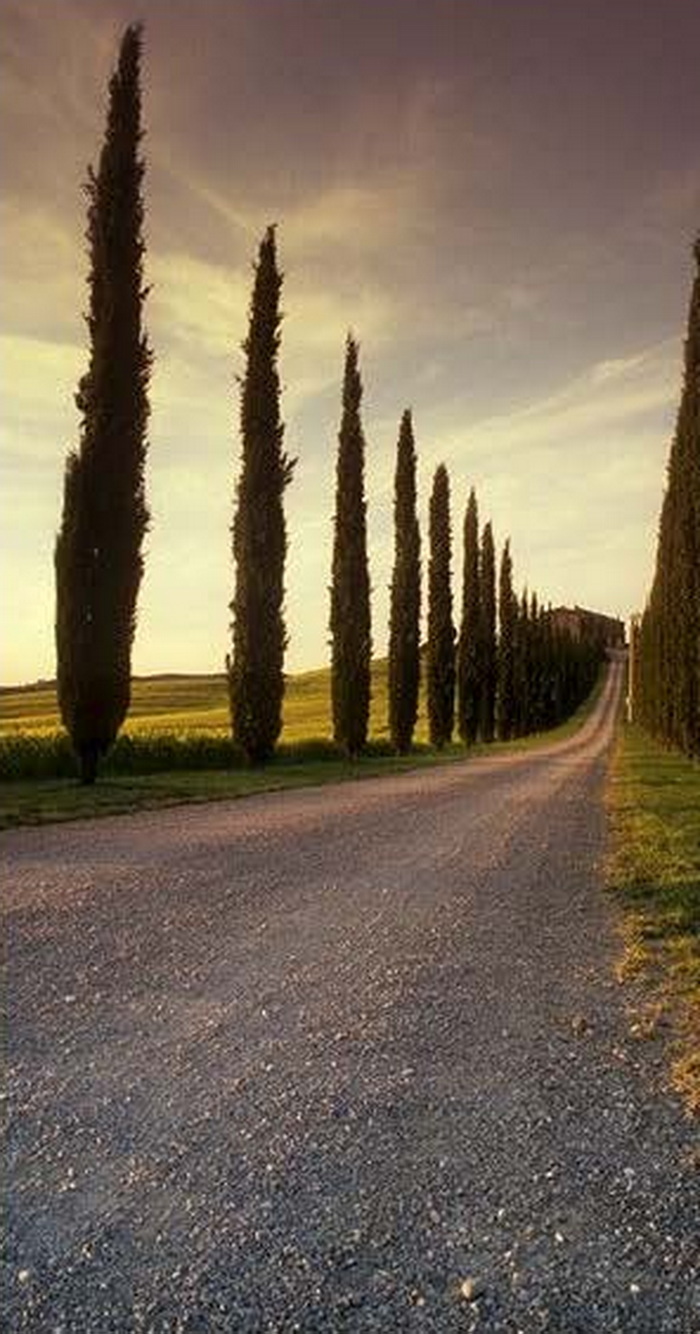 
                   Jelentkezni lehet: e-mailben a lea.pszichologia@gmail.com címre küldött jelentkezési lappal. 
A lap letölthető: http://lelkiegeszsegert.hu/onismereti-csoportok.html---------------------------------------------------------------------------------------------------------------------------------------------KALANDRA FEL!   HÍV AZ ÚT!
